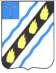 АДМИНИСТРАЦИЯ СОВЕТСКОГО МУНИЦИПАЛЬНОГО РАЙОНА САРАТОВСКОЙ ОБЛАСТИ ПО С Т А Н О В Л Е Н И Е	 от 16.12.2013  № 1706 р.п. Степное   внесении изменений постановление администрацииСоветского муниципального района от 17.08.2012 № 771  соответствии со статьей 179 Бюджетного кодекса Российской Федерации, руководствуясь  Уставом  Советского  муниципального  района,  администрация Советского муниципального района ПОСТАНОВЛЯЕТ:  Внести  в  постановление  администрации  Советского  муниципального района от 17.08.2012 № 771 «Об утверждении долгосрочной целевой программы «Духовно-нравственное воспитание детей и молодежи в Советском муниципальном районе на 2012-2017 годы»» следующие изменения: 1.1. 	в наименовании и по всему тексту слова «долгосрочная муниципальная целевая программа» заменить словами «муниципальная программа»;  1.2. 	приложение  к  постановлению  изложить  в  новой  редакции  согласно приложению.   Контроль  за  исполнением  настоящего  постановления  возложить  на      председателя комитета по вопросам социальной сферы администрации Советского муниципального района Г.В. Дябина.  Настоящее  постановление  вступает  в  силу  со  дня  его  подписания  и подлежит официальному опубликованию.      Глава  администрации   Советского муниципального  района	                                          	С.В.Пименов                       	 Рогожина В.С.. 5-02-41  Приложение к постановлению администрации Советского муниципального района от 16.12.2013  № 1706 «Приложение к постановлению администрации Советского муниципального района от 17.08.2012 № 771 Муниципальная программа «Духовно-нравственное воспитание детей и молодежи Советского  муниципального  района на 2012-2017 годы» р.п. Степное 20122  Содержание: ПАСПОРТ ПРОГРАММЫ ................................................................................................. 5 Пояснительная записка ....................................................................................................... 9   Введение ......................................................................................................................... 	9   Обоснование необходимости решения проблемы духовно-нравственного воспитания программными методами ................................................................................ 	9   Цель и  задачи Программы ......................................................................................... 10   Основные направления Программы и система программных мероприятий ........ 	11  Система организации контроля за исполнением программы……………………  14 .  Критерии оценки эффективности реализации Программы .................................... 14 .  Ресурсное обеспечение и объем 	финансирования Программы ............................... 	15 .  Целевые индикаторы муниципальной целевой Программы  «Духовно- нравственное воспитание детей и молодежи Советского муниципального района на 2012-2017 годы» ................................................................................................................. 	17 .  Мероприятия по реализации муниципальной целевой Программы  «Духовно- нравственное воспитание детей и молодѐжи Советского муниципального района на 2012-2017 годы» ................................................................................................................. 	19 РАЗДЕЛ I ............................................................................................................................. 	19 Нормативно-правовое и информационно-методическое обеспечение реализации программы ........................................................................................................................... 	19 РАЗДЕЛ II ........................................................................................................................... 	20 Информационно-просветительская и культурно-просветительская деятельность ..... 	20 РАЗДЕЛ III .......................................................................................................................... 	22 Педагогическое сопровождение семьи в вопросах духовно-нравственного воспитания детей ............................................................................................................... 22 РАЗДЕЛ IV .......................................................................................................................... 	23 Духовно-нравственное воспитание и образование в учреждениях дошкольного, общего среднего и дополнительного образования ......................................................... 	23 РАЗДЕЛ V ........................................................................................................................... 	31 Социальное служение и благотворительные акции ....................................................... 	31 РАЗДЕЛ VI .......................................................................................................................... 	32 Совершенствование подготовки и повышения квалификации кадров (системы образования, культуры, социальной сферы) по вопросу духовно-нравственного воспитания детей и молодежи, духовно-нравственного просвещения населения ...... 	32 3  ПАСПОРТ МУНИЦИПАЛЬНОЙ ПРОГРАММЫ  Основание для разработки Программы  Заказчик Программы  Разработчик Программы  Цель и задачи Программы Конституция Российской Федерации; Федеральный Закон от 29 декабря 2012 года № 273 - ФЗ «Об образовании»;  Федеральный закон от 24 июля  1998 года № 124-ФЗ «Об основных гарантиях прав ребѐнка в Российской Федерации (с  изменениями)»;   Концепция духовно-нравственного развития и воспитания личности гражданина России;   Семейный кодекс РФ.	                       Администрация Советского муниципального района  Управление  образования  администрации  Советского муниципального района; МУК  «Информационно-методический  отдел  управления образования»; Феодоровское Благочиние. Целью  программы: формирование  системы  духовно-нравственного  воспитания  подрастающего поколения в условиях развития  социально-педагогической   культурной  среды,  ориентированной  на  традиционные отечественные  и  мировые  духовные  и  культурные ценности. Задачи:  координация  деятельности  субъектов  организации духовно-нравственного  воспитания  детей  и  молодежи,  создание  дополнительного  пространства  для самореализации личности, приобщения детей и молодежи к духовно-нравственным ценностям;   формирование  комплекса  нормативно-правового, организационно-методического,  информационно- просветительского  обеспечения  системы  духовно- нравственного воспитания детей и молодежи в районе;  осуществление комплекса мер по просвещению населения   вопросах  духовно-нравственного  становления  и воспитания детей;  интегрирование  духовно-нравственного  содержания  в социально-педагогические  и  другие  социальные программы, реализуемые в районе;  реализация системы мер по подготовке, просвещению и 4  повышению квалификации педагогических кадров и других специалистов в области духовно-нравственного воспитания;  формирование  духовно-нравственного,  гражданского  и патриотического сознания и самосознания подрастающего поколения через развитие казачества в районе;  создание системы взаимодействия с семьей в  вопросах духовно-нравственного воспитания;   обобщение имеющейся практики духовно-нравственного воспитания и обучения детей и молодѐжи в дошкольных, общеобразовательных  учреждениях,  учреждениях дополнительного образования.  Важнейшие целевые индикаторы  Сроки реализации Программы  Основные мероприятия Программы  увеличение доли общеобразовательных учреждений, в которых введен курс «Основы православной культуры» -  (2017г.);   увеличение доли учащихся, изучающих  курс «Основы Православной культуры» с 84 (2012г.) до 90% (2017г.);   увеличение доли учителей, прошедших обучение по новому курсу «Основы православной культуры», переподготовку по курсу (от количества ведущих ежегодно курс) – 100% (2017г.);   увеличение доли учащихся общеобразовательных учреждений, участвующих в олимпиадах, конкурсах, конференциях по курсу «Основы православной культуры» (от общего количества изучающих курс) с 10% (2012г.) до  (2017г.);   увеличение доли педагогов, представивших свой опыт для обобщения и оценки эффективности внедрения в практику работы (от общего количества преподающих предмет) с  (2012г.) до 88% (2017г.);   увеличение доли  образовательных учреждений, имеющих кадетско-казачьи классы и объединения учащихся с 18% (2012г.) до 81% (2017г.) 2012 -2017 годы Нормативно-правовое  и  организационно-методическое обеспечение реализации Программы.  Информационно-просветительская  и культурно-просветительская деятельность.  Педагогическое сопровождение семьи в вопросах духовно- нравственного  и  патриотического  воспитания  детей. Духовно-нравственное  воспитание  и  образование  в учреждениях  дошкольного,  общего  среднего  и дополнительного  образования.  Социальное  служение  и благотворительные акции. 5  Совершенствование  подготовки  и  повышения квалификации  кадров  (системы  образования,  культуры, социальной  сферы)  по  вопросу  духовно-нравственного воспитания  детей  и  молодежи,  духовно-нравственного просвещения населения. 9 Исполнители Программы Управление  образования  администрации  Советского муниципального  района,  МКУ  «Информационно- методический  отдел  управления  образования»,  отдел  по молодѐжной политике, физкультуре, спорту и социальным вопросам  администрации  Советского  муниципального района,  Феодоровское  Благочиние  (по  согласованию), Советская  местная  организация  Общероссийской общественной  организации  Всероссийского  общества инвалидов  (по  согласованию),  Отдел  военного комиссариата  Саратовской  области  по  Советскому  и Федоровскому  районам  (по  согласованию),  ГУЗ  СО «Степновская  ЦРБ»  (по  согласованию),  управление культуры  и  кино  администрации  Советского муниципального  района,  Степновское  станичное  казачье общество. 10 	Объемы и источники финансирования Программы 11 	Ожидаемые результаты реализации Программы Средства  местного  бюджета  Советского  муниципального района - 1005,0 тыс.руб.,  средства  безвозмездных  поступлений,  благотворительные средства – 60,0 тыс. руб.  Общий объем составляет: 1065,0 тыс. руб.: 2012г.- 203,0 тыс. руб., 2013г.- 0 тыс. руб., 2014г.-193,0 тыс. руб., 2015г.- 203,0 тыс. руб., 2016г.-203,0 тыс. руб.,2017г.-203,0 тыс. руб.  результате осуществления Программы ожидается: повышение уровня духовно-нравственного, гражданского   патриотического  сознания  и  самосознания  детей  и молодежи  в  районе  на  основе  изучения    православной культуры;  снижение  неблагоприятных  социальных  показателей  и остроты  духовно-нравственного  кризиса  в  районе (снижение  уровня  правонарушений  в  подростковой  и молодежной  среде,  улучшение  демографических  и социальных показателей);  укрепление  института  семьи,  возрождение,  развитие  и сохранение  духовно-нравственных  традиций  семейного воспитания на основе православия и казачества;  активизация  деятельности  казачества,  общественных объединений  на  территории  района,  рост  социальной активности населения;  сохранение, укрепление духовного и физического  6  здоровья подрастающего поколения;   увеличение количества участников культурно-досуговых мероприятий  духовно-нравственной  направленности, проводимых в  районе;  увеличение  количества  участников,    посещающих таинства при храмах на основе самосознания и духовного самоопределения;  увеличение  количества  педагогических    и  других  работников  социальной  и  культурной  среды  района, прошедших  повышение  квалификации  по  тематике духовно-нравственного воспитания;  воспитание  межнациональной,  межконфессиональной толерантности. 12 	Система организации контроля за исполнением программы Управление  образования  администрации  Советского муниципального района. 7  Пояснительная записка  Введение Духовно-нравственное  воспитание  детей  и  молодежи,  подготовка  их  к самостоятельной жизни являются важнейшими составляющими развития общества, государства. Возрождение интереса к духовно-нравственному воспитанию детей и молодежи  в  современных,  весьма  противоречивых  условиях  социальной  жизни, закономерно. Оно обусловлено как позитивными, так и негативными тенденциями развития российского общества. С одной стороны, усиливаются демократические процессы в различных сферах общественной жизни, развивается диалог культур, Россия активно включается в мировое сообщество. С другой стороны, нарастают негативные  явления:  бездуховность,  социальное  расслоение,  криминализация общества.  Как  следствие  этих  процессов  –  рост  подростковой  преступности, беспризорности  и  безнадзорности,  наркомании,  снижение  общей  культуры молодежи,  усиление  националистических,  сектантских  влияний  на  детей  и молодежь.  В  этих  условиях  необходимо  совершенствование  системы  духовно- нравственного  воспитания  детей  и  молодежи  на  основе  создания  социальных, правовых,  организационных,  ресурсных  предпосылок,  методической  и информационной поддержки. Очевидно, что использование разовых мер в преодолении кризисных явлений не дает позитивных результатов. Проблема духовно-нравственного оздоровления общества и подрастающего поколения в частности  является настолько сложной, что эффективность  ее  решения  может  быть  обеспечена  только  комплексными действиями при условии системного  подхода в рамках целевой муниципальной Программы.  Обоснование необходимости решения проблемы духовно-нравственного воспитания программными методами Масштаб  Советского  муниципального  района  является  оптимальным  в осуществлении  всего  комплекса  мер  по  духовно-нравственному  воспитанию  и просвещению.  Именно  на  уровне  муниципалитета  сочетаются  властные полномочия,  организационные  и  средовые  факторы  и  возможности,  благодаря которым он становится основным звеном системного решения любой социальной, социально-просветительской, социально-педагогической задачи. Основой  системного  подхода  в  восстановлении  духовно-нравственной культуры  общества  является  принцип  комплексности  решения  спектра  проблем различных социальных институтов и возрастных групп населения, а именно детей, подростков и молодежи.  связи с этим работа по духовно-нравственному воспитанию включает в себя совершенствование школьного образования, и систему мер, адресованных семье, детям  дошкольного  возраста,  и  внедрение  духовно-нравственного  содержания  в сферу дополнительного образования, культуры, молодежной политики, социальной защиты, работу общественных объединений. 8  Верное понимание процесса духовно-нравственного воспитания предполагает также  соблюдение  принципа  разделения  светского  и  религиозного,  а  также объединение усилий представителей всех традиционных религий в восстановлении духовно-нравственного потенциала общества. Учитывая же исключительную роль Русской  Православной  Церкви  в  процессе  историко-культурного  развития  и становление духовно-нравственного потенциала России, необходимо особо тесное сотрудничество государства и Церкви в решении программных задач духовного и нравственного  возрождения  России.  Создание  системы  духовно-нравственного воспитания  детей  и  молодѐжи  основывается  на  традиционных  ценностях отечественной культуры и еѐ историческом фундаменте православия и напрямую будет связано с деятельностью духовно-просветительского центра, строительство которого  запланировано  в  р.п.Степное  на  2012-2013гг.  Центр  будет  являться механизмом  интенсивного  взаимодействия  всех  учреждений  с  различными социальными институтами для решения актуальных задач духовно-нравственного становления молодѐжи и населения района в целом.   Цель и  задачи Программы Целью  Программы  является  духовно-нравственное  воспитание подрастающего  поколения  посредством  создания  в  районе  социально- педагогической  и  культурной    среды  (системы  условий),  ориентированной  на традиционные духовные и  культурные ценности на основе православия. Для достижения указанной цели решаются следующие задачи:  формирование  комплекса  нормативно-правового,  организационно-методического, информационно-просветительского обеспечения системы духовно- нравственного воспитания детей и молодежи в районе;  осуществление  комплекса  мер  по  просвещению  населения  района  в вопросах духовно-нравственного становления и воспитания детей;  интегрирование  духовно-нравственного  содержания  в  социально-педагогические  и  другие  гуманитарные  программы,  осуществляемые  на муниципальном уровне;  разработка локальных подпрограмм духовно-нравственного содержания по сопровождению  семьи  и  воспитанию  детей  в  дошкольных  образовательных учреждениях,  общеобразовательных  школах,  учреждениях  дополнительного образования детей;  реализация  комплекса  мер  по  социальному  служению,  развитию милосердия и благотворительности, воспитанию благочестия;  реализация  системы  мер  по  подготовке,  просвещению  и  повышению квалификации педагогических кадров и других специалистов в области духовно- нравственного воспитания;  охрана, восстановление, развитие исторического, культурного и духовного наследия  района. 9   Основные направления Программы и  система программных мероприятий нормативно-правовое и организационно-методическое обеспечение реализации Программы.   рамках  реализации  программы  педполагается  разработка  нормативно- правового механизма взаимосвязи субъектов духовно-нравственного воспитания в районе,  определение  места,  роли,  статуса,  задач  и  функций  каждого  органа  и организации как элементов единой системы духовно-нравственного воспитания и просвещения подрастающего поколения и населения. Одним  из  важнейших  направлений  Программы  является  формирование научно-теоретических  и  методических  основ  духовно-нравственного  воспитания. Это  направление  предполагает  мобилизацию  творческого  потенциала педагогического  сообщества,  специалистов  социальной  сферы  на  всестороннее научно-теоретическое  обоснование  и  решение  проблем  духовно-нравственного воспитания, разработку методических материалов и рекомендаций с обоснованием оптимальных  путей  приобщения  детей  и  молодежи  к  духовно-нравственным ценностям, формированию позитивного поведения и отношения к миру. 4.1. Информационно-просветительская и культурно-просветительская деятельность. Программа предполагает систему мер по пропаганде в средствах массовой информации  традиционных  духовно-нравственных  ценностей  добродетельного образа  жизни.  В  числе  просветительских  мероприятий  намечается  организация рубрик в районных СМИ по освещению специальных  мероприятий по духовно- нравственному,  патриотическому  воспитанию  и просвещению  с привлечением  к обсуждению  проблем  авторитетных  общественных  деятелей,  представителей культуры  и  искусства,  педагогов,  врачей,  священнослужителей,  представителей общественности.   Культурно-просветительское  направление  Программы  предполагает систематическое  проведение  мероприятий  и  праздничных  акций  духовно- нравственной  направленности  в  муниципальных  учреждениях  культуры, образования. Примерами такой работы может служить проведение общественных образовательных чтений, организация лекториев, проведение Дней православной культуры в районе. Планируется  осуществление  специальной  просветительской  работы  силами  библиотек, создание центральной православной видеотеки и аудиотеки. 4.2. Педагогическое сопровождение семьи в вопросах духовно-нравственного и патриотического воспитания детей.   числе  мер  по  решению  данной  задачи  Программы  предполагается проведение на уровне  района систематической работы по просвещению семей по вопросам духовно-нравственного воспитания, возрождению традиционного уклада 10  жизни семьи и развитие семейных отношений на основе православных  и культурно- исторических традиций. 4.3. Реализация Программы предполагает два этапа в работе с семьями:  просветительский;  этап организации совместной деятельности семей. Просветительский этап предполагает проведение курсов и отдельных лекций для родителей по вопросам духовно-нравственного развития и воспитания детей с привлечением  в  качестве  лекторов  медиков,  педагогов,  священнослужителей Русской  Православной  Церкви.  Базой  для  проведения  этих  занятий  могут  стать дошкольные  образовательные  учреждения,  общеобразовательные  школы, библиотеки,  клубы.  Тематика  лекций  будет  выстраиваться  в  соответствии  с насущными  проблемами  современной  семьи,  семейными  традициями,  духовно- нравственными основами уклада жизни семьи, годовым кругом праздников в жизни семьи и общества. Для семей, имеющих детей подросткового и более старшего возраста,  целесообразно  проведение  бесед  о  проблемах  духовно-нравственного становления в отрочестве и юности, о возможности тактичного и компетентного оказания  родительской  помощи  детям  в  преодолении  искушений  современной жизни. Необходима также широкая информационная работа по распространению лучшего опыта семейного воспитания (из отечественной истории, истории региона, современной жизни) в местных средствах массовой информации, печати, радио. В т.ч в сети Интернет. 4.4. Духовно-нравственное воспитание и образование в учреждениях дошкольного, общего среднего и дополнительного образования. Программа предполагает разработку и интегрирование духовно-нравственного содержания  в  муниципальную  систему  дошкольного,  общего  среднего, дополнительного образования. Начальные этапы реализации данного направления Программы  предполагают  определение  опорных  зон,  базовых  площадок  по духовно-нравственному воспитанию в образовательных учреждениях района. Планируется  анализ  степени  применимости  на  уровне  района  имеющихся воспитательно-образовательных  программ  духовно-нравственного  содержания,  а также  целевая  разработка  (на  основе  имеющихся)  и  доработка  программно- методических  материалов  по  духовно-нравственному  воспитанию  для использования в образовательных учреждениях района.  Планируется  конкурсная  разработка  силами  творческих  педагогов  и методических объединений циклов уроков, сценариев праздничных мероприятий и учебных  экскурсий  по  духовно-нравственному  воспитанию  и  православному краеведению, а также координация планирования системы работы по трудовому, экологическому, эстетическому, военно-патриотическому и другим направлениям воспитательной  работы  с  учетом  задач  духовно-нравственного  воспитания  и функциональных особенностей. 11  Отдельным  блоком  воспитательно-образовательных  подпрограмм  является разработка  и  апробирование  контрольно-диагностических  мероприятий  по определению  уровня  духовно-нравственной  и  патриотической  воспитанности выпускников  учреждений  различных  звеньев  системы  образования. Предусматривается  проведение  олимпиад  и  конкурсов  ученических  работ  по духовно-нравственной  и  культурологической  тематике,  Подпрограммы предполагают  разработку  циклов  досуговых  мероприятий  духовно-нравственной направленности,  содействие  организации  творческих  объединений,  конкурсов, трудовых и социально-благотворительных молодежных акций. 4.5. Социальное служение и благотворительные акции. Раздел «Социальное служение и благотворительные акции» предусматривает ряд  мероприятий,  направленных  на  развитие  милосердия,  сострадательности, благотворительности, воспитание благочестия. 4.6. Совершенствование подготовки и повышения квалификации кадров (системы образования, культуры) по вопросу духовно-нравственного воспитания детей и молодежи, духовно-нравственного просвещения населения. На разных этапах реализации Программы предполагается определение мер  муниципального уровня по подготовке, просвещению и повышению квалификации кадров  по  вопросу  духовно-нравственного  воспитания  детей,  подростков  и молодежи,  в  том  числе  мер,  направленных  на  выработку  единых  подходов  в организации духовно-нравственного воспитания:   	Внедрение содержательных и методических учебных курсов по духовно- нравственному  воспитанию,  преподаванию  основ  православной  культуры  для педагогов общеобразовательных школ  2.Проведение  районных  научно-практических  педагогических  и межведомственных  конференций,  семинаров,  «круглых  столов»  по  вопросам духовно-нравственного воспитания с участием духовенства.   Составление  методических  рекомендаций  по  духовно-нравственному воспитанию для различных категорий специалистов.  Проведение заседаний постоянно действующего  методического семинара, учебно-методических  объединений,  творческих  групп  педагогов,  работников культуры,  социальной  сферы  по  духовно-нравственному  воспитанию  и просвещению, посвящение данной проблематике заседаний педагогических советов образовательных учреждений, семинаров по обмену опытом.   Проведение  ряда  открытых  мероприятий  на  базе  муниципальных экспериментальных  площадок  по  духовно-нравственному  воспитанию  и преподаванию  основ православной культуры.	 12   Система организации контроля за исполнением Программы Контроль  за  ходом  реализации  Программы  осуществляется  управлением образования администрации Советского муниципального района.  Критерии оценки эффективности реализации Программы Критерии оценки эффективности реализации Программы является:   увеличение доли общеобразовательных учреждений, в которых введен курс «Основы православной культуры» - 100% (2017г.);   увеличение доли учащихся, изучающих  курс «Основы Православной культуры» с 84 (2012г.) до 90% (2017г.);   увеличение доли учителей, прошедших обучение по новому курсу «Основы православной культуры», переподготовку по курсу (от количества ведущих ежегодно курс) – 100% (2017г.);   увеличение доли учащихся общеобразовательных учреждений, участвующих олимпиадах, конкурсах, конференциях по курсу «Основы православной культуры» (от общего количества изучающих курс) с 10% (2012г.) до 35% (2017г.);   увеличение доли педагогов, представивших свой опыт для обобщения и оценки эффективности внедрения в практику работы (от общего количества преподающих предмет) с 19% (2012г.) до 88% (2017г.);   увеличение доли  образовательных учреждений, имеющих кадетско-казачьи классы и объединения учащихся с 18% (2012г.) до 81% (2017г.)13   Ресурсное обеспечение и объем финансирования Программы Источником финансирования Программы являются средства бюджета Советского муниципального района, средства безвозмездных поступлений, благотворительные средства. 	Наименование разделов Объѐмы финансирования п/п Средства безвозмездных поступлений Бюджет Советского муниципального района 2012  2013  2014  2015  2016  2017  2012  2013  2014  2015  2016  2017   Нормативно-правовое обеспечение  процесса формирования духовного  нравственного здоровья подрастающего поколения   Информационно-просветительская и культурно-просветительская деятельность в рамках реализации Программы  за счет средств местного  Педагогическое сопровождение семьи в вопросах духовно-нравственного воспитания детей   Духовно-нравственное воспитание и образование в учреждениях дошкольного, общего, дополнительного и образования  за счет средств местного бюджета 0 0 0 0 0 0 25,0 - 25,0  25,0  25,0  25,0 Всего: 	0 	0 	0 	0 	0 	0 	25,0 	- 	25,0  25,0  25,0  25,0   Социальное служение и  благотворительные акции  за счет безвозмездных поступлений  за счет средств местного бюджета 10,0 0 10,0 0 10,0 0 10,0 0 10,0 0 10,0 0 0 60,0 0 - 0 60,0 0 60,0 0 60,0 0 60,0 Всего: 10,0  10,0  10,0  10,0  10,0  10,0  60,0 - 60,0  60,0  60,0  60,0   Совершенствование подготовки и повышение квалификации кадров (система образования, культуры и молодежной политики, социальной сферы) по вопросам духовно-нравственного воспитания детей и молодежи, духовно-нравственного просвещения населения ИТОГО: 10,0  10,0  10,0  10,0  10,0  10,0  203,0 - 193,0  203,0  203,0  203,0 5   Целевые индикаторы муниципальной программы  «Духовно-нравственное воспитание детей и молодежи Советского муниципального района на 2012-2017 годы» Цели и задачи Перечень целевых показателей  индикаторовФактическое значение на момент разработки программы % Изменение значения по годам 2012  2013  2014  2015  2016  2017 Целевое значение на момент окончания программы   Цель: сохранение стратегических ориентиров введения курса  ОПК Задача:  доля общеобразовательных 100 100 100 100 100 100 100 100  Цели: укрепление  традиций в развитии казачества Задача:  доля  образовательных 18 36 45 54 63 72 81 81 воспитание  учреждений, имеющих кадетско-подрастающего казачьи классы и объединения поколения в духе  учащихся  патриотизма, освоение  норм общественной морали, формирование сознания и самосознания 7   Мероприятия по реализации муниципальной программы  «Духовно-нравственное воспитание детей и молод?жи Советского муниципального района на 2012-2017 годы» РАЗДЕЛ I Нормативно-правовое и информационно-методическое обеспечение реализации программы 8  РАЗДЕЛ II Информационно-просветительская и культурно-просветительская деятельность  3. 4. 5. 6. 7. 8. 9. 10. Показ    документальных  фильмов  духовно-нравственной тематики в кинотеатрах района Проведение праздничных  концертов и творческих встреч в рамках Дней православной культуры Организация и проведение выставок репродукций икон «Иконопись и иконописцы Руси» на базе центральной библиотеки для жителей п. Степное Информационная презентация «Монастыри и соборы России» Цикл книжных выставок, литературных встреч, часов гражданственности и истории, психологических практикумов и анкет-интервью со старшеклассниками района и рабочей молодежью «Путь к себе» Организация работы православного лектория в рамках Дней православной культуры Создание центральной православной районной видеотеки и аудиотеки Организация паломнических поездок по святым местам и культурным центрам района, области и России для детей и взрослых управление культуры и кино  1 раз в квартал (ежегодно) Феодоровское Благочиние 2012-2017 управление культуры и кино 2012-2017 управление культуры и кино 2012-2017 управление культуры и кино 2012-2017 Феодоровское Благочиние 2012-2017 Муниципальное 2012-2017 казенное  учреждение «Информационно-методический отдел» (по согласованию), Феодоровское Благочиние Феодоровское Благочиние 2012-2017 9 11. 12. 13. 14. 15. 16. 17. Проведение конференций «круглых столов», семинаров по педагогическим и другим проблемам духовно-нравственного воспитания и просвещения учащихся  Поддержка постоянно действующих учебных курсов- семинаров «Духовно-нравственное воспитание и преподавание учебного предмета «Православная культура» для воспитателей и учителей школ района  Обеспечение прохождения курсовой подготовки педагогов района по вопросам духовно-нравственного воспитания. Организация работы творческой группы профессионального развития педагогов по духовно-нравственному воспитанию  преподаванию учебного предмета «основы православной культуры» Организация работы постоянно действующего методического семинара по духовно-нравственному воспитанию  Проведение регулярных встреч педагогов района с духовенством Организация паломнических поездок для педагогов района по святым местам  Муниципальное казенное  учреждение  «Информационно-методический отдел» (по согласованию), Феодоровское Благочиние Муниципальное казенное  учреждение «Информационно-методический отдел» (по согласованию), Феодоровское Благочиние Муниципальное казенное  учреждение «Информационно-методический отдел» (по согласованию), образовательные учреждения Муниципальное казенное  учреждение «Информационно-методический отдел» (по согласованию) Муниципальное казенное  учреждение «Информационно-методический отдел» (по согласованию) Муниципальное казенное  учреждение «Информационно-методический отдел» (по согласованию), Феодоровское Благочиние Муниципальное казенное  учреждение «Информационно-методический отдел» (по согласованию), Феодоровское Благочиние 2012-2017 2012-2017 2012-2017 2012-2017 2012-2017 2012-2017 2012-2017 18. Проведение методического семинара по организации в МБОУ-СОШ №1 р.п. Степное  1 раз в год  0  кадетско-казачьих классах дополнительного образования на основе традиций Волжского казачества Педагогическое сопровождение семьи в вопросах духовно-нравственного воспитания детей 1  Феодоровское Благочиние Духовно-нравственное воспитание и образование в учреждениях дошкольного, общего среднего и дополнительного образования № Наименование мероприятий Исполнитель Срок исполнения 1. 2. 3. Соотнесение содержания муниципальной программе «Духовно-нравственное воспитание детей и молодежи в Советском муниципальном районе» на  2012-2017 гг. с содержанием социально-педагогических, оздоровительных  т.п. программ, действующих в районеРазработка  ежегодных планов мероприятий по духовно- нравственному воспитанию детей и подростков для систем дошкольного, общего, дополнительного образования Организация систематической работы по преподаванию учебного предмета «Православная культура» в Управление образования Управление образования	 Управление образования	 2012-2017 2012-2017	 2012-2017	 2  образовательных учреждениях 4. 5. 6. 7. 8. 9. 10. 11. Проведение  серии  установочных  научно-практических семинаров  по  духовно-нравственному  воспитанию  для руководителей образовательных учреждений Проведение  текущих  консультаций  по  духовно- нравственному  воспитанию  для  различных  категорий работников образования Проведение уроков милосердия в учреждениях общего и дополнительного образования Проведение  заседаний  методических  объединений  и открытых  мероприятий  по  духовно-нравственному воспитанию для специалистов различных уровней Обеспечение  образовательных  учреждений  учебно- методической  и  детской  литературой  духовно- нравственного содержания Организация  и  проведение  конкурса    на  лучшую разработку  цикла  занятий,  уроков,  праздничных мероприятий  и  учебных  экскурсий  по  духовно- нравственному воспитанию и православному краеведению Проведение конкурсов ученических работ школьников по духовно-нравственной тематик Организация  и  проведение  районных  конкурсов  и олимпиад «Знаешь ли ты родной край?» Создание  выставок,  экспозиций  по  изучению  истории Муниципальное казенное учреждение «Информационно- методический отдел» (по согласованию) Управление образования	 Муниципальное казенное учреждение «Информационно- методический отдел» (по согласованию) Муниципальное казенное учреждение «Информационно- методический отдел» (по согласованию) Муниципальное казенное учреждение «Информационно- методический отдел» (по согласованию) Муниципальное казенное учреждение «Информационно- методический отдел» (по согласованию) Муниципальное казенное учреждение «Информационно- методический отдел» (по согласованию) Муниципальное казенное учреждение «Информационно- методический отдел» (по согласованию) Управление образования 2012-2017	 2012-2017	 2012-2017 2012-2017 2012-2017 2012-2017 2012-2017 2012-2017 2012-2017 3  России, развития христианства, православной культуры 4  Саратовской области (по согласованию) 5 Христово общество Советского муниципального района Саратовской области (по согласованию), Феодоровское Благочиние 25. Участие  в праздничном богослужении – Крещение Господне Богоявление Степновское станичное казачье общество Советского муниципального района Саратовской области (по согласованию), Феодоровское Благочиние 2012-2017 6 7 44. 45. 46. 47. 48. 49. 50. 51. 52. День славянской письменности  «Праздник  русской  березки»,  посвященных  Святой Троице,  Покрова  Святой  Богородицы,  Иконы  Казанской Божьей Матери Проведение  декады  милосердия,  посвященной  Дню инвалидов Выступление  начальника  отдела  (военного  комиссариата Саратовской  области  по  Советскому  и  Федоровскому районам) об условиях поступления в ВУЗы и преимущества военной службы Проведение мероприятия, посвященного празднования праздника «День защитников отечества»	 Парад младших войск Организация  и  проведение  в  школах  района  уроков мужества  с  участием  ветеранов  ВОВ,  воинами интернационалистов, участниками боевых действий в горячих точках Проведение беседы с молодежью на тему «Святое дело Родине служить» Встречи  учащихся  школ  с  лучшими  призывниками, курсантами и выпускниками военных училищ Управление культуры и кино, Феодоровское Благочиние Управление культуры и кино, Феодоровское Благочиние Управление образования отдел военного комиссариата Саратовской области по Советскому и Федоровскому районам (по согласованию) отдел военного комиссариата Саратовской области по Советскому и Федоровскому районам (по согласованию) отдел военного комиссариата Саратовской области по Советскому и Федоровскому районам (по согласованию) отдел военного комиссариата Саратовской области по Советскому и Федоровскому районам (по согласованию) отдел военного комиссариата Саратовской области по Советскому и Федоровскому районам (по согласованию) отдел военного комиссариата Саратовской области по май, октябрь (ежегодно) июнь, октябрь, ноябрь (ежегодно) 2012-2017 январь-март (ежегодно) февраль (ежегодно) февраль (ежегодно) апрель-май (ежегодно)  период призыва и первоначаль ной постановки на воинский учет  период призыва и 8 53. Проведение  торжественного  мероприятия  «День призывника» 54. Организация почетного караула у памятника в дни праздничных мероприятий, посвященных Дню Победы, торжественное шествие юных армейцев 55. Проведение военно-полевых сборов с учащимися 10 классов и 2 курсов ПУ на базе в\ч 40218, с боевой стрельбой из автомата Калашникова 56. 22 июня - День памяти и скорби - вахта памяти 57. Проведение районной военно-спортивной игры «Зарница» 58. Возложение венков на месте падения бомбардировщика ТУ 160 отдел военного комиссариата Саратовской области по Советскому и Федоровскому районам (по согласованию) Управление образования, отдел военного комиссариата Саратовской области по Советскому и Федоровскому районам (по согласованию) Управление образования, отдел военного комиссариата Саратовской области по Советскому и Федоровскому районам (по согласованию) Управление образования, отдел военного комиссариата Саратовской области по Советскому и Федоровскому районам (по согласованию) Управление образования, отдел военного комиссариата Саратовской области по Советскому и Федоровскому районам (по согласованию) Управление образования, отдел военного комиссариата Саратовской области по Советскому и Федоровскому апрель, октябрь май (ежегодно)  мая(ежегодно) май (ежегодно) июнь (ежегодно) сентябрь (ежегодно) 18 сентября (ежегодно) 9  районам (по согласованию) Социальное служение и благотворительные акции № Наименование мероприятий Исполнитель Срок исполнения 8. Проведение  благотворительных  акций  накануне «Рождества Христова» в помощь детям-инвалидам Управление культуры и кино  2012-2017 9. Организация и проведение месячника оборонно-массовой  отдел военного комиссариата февраль 0 работы Саратовской области по Советскому и Федоровскому районам (по согласованию) ежегодно 10. Встречи  родителей  учащихся  с  начальником  (отдела военного  комиссариата  Саратовской  области  по Советскому  и  Федоровскому  районам)  по  вопросам военной службы РАЗДЕЛ VI отдел военного комиссариата Саратовской области по Советскому и Федоровскому районам (по согласованию) май, ноябрь (ежегодно) Совершенствование подготовки и повышения квалификации кадров (системы образования, культуры, социальной сферы) по вопросу духовно-нравственного воспитания детей и молодежи, духовно-нравственного просвещения населения № Наименование мероприятий Исполнитель Срок исполнения 1. 2. 3. 4. 5. 6. 7. Организация постоянно действующих рубрик по духовно-нравственному  воспитанию  и  просвещению  на  сайтах управления образования и образовательных учреждений Проведение праздничных  концертов и творческих встреч в рамках Дней православной культуры Организация  работы  православного  лектория  в  рамках Дней православной культуры Создание центральной православной районной видеотеки  аудиотекиОрганизация паломнических поездок по святым местам и культурным центрам района, области и России для детей и взрослых Проведение конференций «круглых столов», семинаров по педагогическим  и  другим  проблемам  духовно- нравственного воспитания и просвещения учащихся  Поддержка  постоянно  действующих  учебных  курсов- семинаров  «Духовно-нравственное  воспитание  и Муниципальное казенное учреждение «Информационно- методический отдел» (по согласованию) Управление образования Управление образования, Феодоровское Благочиние Управление образования, Феодоровское Благочиние Управление образования, Феодоровское Благочиние Управление образования Муниципальное казенное учреждение   «Информационно-2012-2017	 2012-2017	 2012-2017	 2012-2017 2012-2017 2012-2017 2012-2017 1 преподавание  учебного  предмета  «Православная культура» для воспитателей и учителей школ района  методический отдел (по согласованию) ». Верно: Начальник отдела делопроизводства и контроля                                                                               Н.В.Черникова2 33Наименование Программы  Муниципальная  программа  «Духовно-нравственное воспитание детей и молодежи Советского муниципального района на 2012-2017 годы» - далее Программа. - за счет средств местного бюджета 0 0 0 0 0 0 8,0 - 8,0 8,0 8,0 8,0 Всего: 0 0 0 0 0 0 8,0 - 8,0 8,0 8,0 8,0 бюджета 0 0 0 0 0 0 50,0 - 50,0  50,0  50,0  50,0 Всего: 0 0 0 0 0 0 50,0 - 50,0  50,0  50,0  50,0 -за счет средств местного бюджета 0 0 0 0 0 0 20,0 - 10,0  20,0  20,0  20,0 Всего: 0 0 0 0 0 0 10,0 - 10,0  10,0  10,0  10,0 - за счет средств местного бюджета 0 0 0 0 0 0 40,0 - 40,0  40,0  40,0  40,0 Всего: 0 0 0 0 0 0 40,0 - 40,0  40,0  40,0  40,0 ИТОГО:              60,0                                                                            1005,0 ИТОГО ПО ПРОГРАММЕ 1065,0 реализация ФГОС нового поколения учреждений, в которых введен курс «ОПК»  Задача: доля учащихся, изучающих  курс «ОПК» 83 83 84 84 85 85 87 87 88 88 89 89 90 90 90 90 90 доля учителей, прошедших 100 100 100 100 100 100 100 100 100 100 100 100 100 100 100 100 100 совершенствование учительского курса совершенствование учительского курса обучение по новому курсу «ОПК», переподготовку по курсу (от количества ведущих ежегодно курс)  обучение по новому курсу «ОПК», переподготовку по курсу (от количества ведущих ежегодно курс)  Задача:  достижение обучающимися  результатов социальных и образовательных эффектов Задача:  достижение обучающимися  результатов социальных и образовательных эффектов доля учащихся общеобразовательных учреждений, участвующих в олимпиадах, конкурсах, конференциях по курсу «ОПК» (от общего количества изучающих курс)  доля учащихся общеобразовательных учреждений, участвующих в олимпиадах, конкурсах, конференциях по курсу «ОПК» (от общего количества изучающих курс)  0 0 10 10 15 15 20 20 25 25 30 30 35 35 35 Задача:  обобщение опыта педагогов Задача:  обобщение опыта педагогов доля педагогов, представивших свой опыт для обобщения и оценки эффективности внедрения в практику работы (от общего количества преподающих предмет)    доля педагогов, представивших свой опыт для обобщения и оценки эффективности внедрения в практику работы (от общего количества преподающих предмет)    19 19 28 28 38 38 48 48 58 58 68 68 78 78 88 №                                      Наименование мероприятий                                                   Исполнитель №                                      Наименование мероприятий                                                   Исполнитель №                                      Наименование мероприятий                                                   Исполнитель №                                      Наименование мероприятий                                                   Исполнитель Срок исполнения 1. 1. Подготовка и принятие нормативных правовых актов по созданию системы духовно-нравственного развития обучающихся и воспитанников образовательных учреждений Советского муниципального района  Управление образования август 2012  август 2012  август 2012  2. 2. Создание  и обеспечение деятельности Координационного совета по реализации муниципальной программы «Духовно-нравственное воспитание детей и молодежи в Советском муниципальном районе на  2012-2017 гг.» и проведение заседаний Управление образования, Феодоровское Благочиние август 2012 август 2012 август 2012 3. 3. Заключение соглашений о сотрудничестве и разработке программы совместных действий администрации, управления образования администрации Советского района, МКУ  «Информационно-методический отдел», Феодоровское Благочиние Администрация района, управление образования, Феодоровское Благочиние август 2012 август 2012 август 2012 4. 4. Проведение  социологических  исследований  по  проблемам духовно-нравственной жизни населения района, разработка и принятие управленческих решений Муниципальное казенное  учреждение «Информационно-методический отдел» (по согласованию) август (ежегодно) август (ежегодно) август (ежегодно) 5. 5. Создание группы по экспертизе воспитательно-образовательных программ и методических материалов по духовно-нравственному воспитанию (приказ по УО) Муниципальное казенное  учреждение «Информационно-методический отдел» (по согласованию), РДДиЮ р.п.Степное август 2012 август 2012 август 2012 № Наименование мероприятий Исполнитель Срок исполнения 1. Организация постоянно действующих рубрик по духовно-нравственному  воспитанию  и  просвещению  на  сайтах управления образования и образовательных учреждений Координационный совет сентябрь ежегодно 2. Организация и проведение Дней православной культуры в районе Координационный совет 2012-2017гг 19. Проведение первичной профилактики среди несовершеннолетних по борьбе с распространением наркомании, токсикомании, алкоголизма в образовательных учреждениях - СОШ района ГУЗ  СО «Степновская ЦРБ» Советского муниципального района 2012-2017 20. Проведение профилактические осмотры несовершеннолетних ГУЗ  СО «Степновская ЦРБ» Советского муниципального района 2012-2017 21. Организовать лечебно-оздоровительные мероприятия среди детско-подросткового населения в период летней оздоровительной компании ГУЗ  СО «Степновская ЦРБ» Советского муниципального района 2012-2017 РАЗДЕЛ III № Наименование мероприятий Исполнитель Срок исполнения 1. Организация и проведение родительских лекториев, «Маминых школ», «Семейных гостиных» в образовательных учреждениях Муниципальное казенное  учреждение «Информационно-методический отдел» (по согласованию), Образовательные учреждения 2012-2017   ежегодно по плану 2. Подготовка и издание печатных материалов в серии «Семейное духовно-нравственное воспитание» Муниципальное казенное  учреждение «Информационно-методический отдел» (по согласованию), Феодоровское Благочиние регулярно 3. Проведение цикла круглых столов «Десять веков православия на Руси» управление культуры и кино 2012-2017 4. Формирование и пополнение библиотечек для родителей в образовательных учреждениях, при семейных клубах, объединениях, воскресных школах Муниципальное казенное  учреждение «Информационно-методический отдел» (по согласованию), 2012-2017 5. Выявление, обобщение и распространение лучшего опыта семейного воспитания в районных СМИ Муниципальное казенное  учреждение «Информационно-методический отдел» (по согласованию), Руководители образовательных учреждений регулярно 6. Организация семейных праздников светского и церковного календаря с привлечением детей и родителей к их подготовке Муниципальное казенное  учреждение «Информационно-методический отдел» (по согласованию), Феодоровское Благочиние 2012-2017  7. Организация в казачьих классах МБОУ-СОШ №1  деятельности семейного клуба «Мы – казаки» МБОУ – СОШ №1 р.п.Степное, Казачье общество ст.Степная 2012-2013 учебный год 8. Проведение круглых столов среди родителей несовершеннолетних по формированию здорового образа жизни ГУЗ  СО «Степновская ЦРБ» Советского муниципального района 2012-2017 РАЗДЕЛ IV 12. Проведение Дней партнерского взаимодействия со школами области, реализующими программы дополнительного образования, основанными на традициях Волжского казачества (г.Петровск, г.Красноармейск, с.Луганское, г.Саратов) Управление образования 2012-2017 13. Встреча допризывников с ветеранами ВОВ, участниками локальных войн и военных конфликтов, ветеранами военной службы Степновское станичное казачье общество Советского муниципального района Саратовской области (по согласованию), отдел военного комиссариата Саратовской области по Советскому и Федоровскому районам (по согласованию) 2012-2017 14. Подготовка призывников из числа казачьей молодежи для прохождения срочной службы Степновское станичное казачье общество Советского муниципального района Саратовской области (по согласованию) 2012-2017 15. Уход за безхозными могилами участников ВОВ, а также воинскими и братскими захоронениями Степновское станичное казачье общество Советского муниципального района Саратовской области (по согласованию) 2012-2017 16. Вахты памяти в День памяти и скорби с возложением венков к памятникам защитников Отечества и братским могилам Степновское станичное казачье общество Советского муниципального района Саратовской области (по согласованию) 2012-2017 17. Конкурс «Я гражданин России», между казачьими классами школ Саратовской области Степновское станичное казачье общество Советского муниципального района 2012-2017 18. Съезд казачьей молодежи Саратовской области; проведение казачьих кругов, сборов Степновское станичное казачье общество Советского муниципального района Саратовской области (по согласованию) 2012-2017 19. Военно-патриотический сбор казачьих кадетских классов на территории Саратовской области Степновское станичное казачье общество Советского муниципального района Саратовской области (по согласованию) 2012-2017 20. Фестиваль казачьей песни с участием художественных коллективов Советского района и Саратовской области Степновское станичное казачье общество Советского муниципального района Саратовской области (по согласованию) 2012-2017 21. Занятия с кадетскими казачьими классами на темы «Волжское казачье войско», «Казачьи символы и знаки», «Казачьи чины и звания» Степновское станичное казачье общество Советского муниципального района Саратовской области (по согласованию) 2012-2017 22. Конкурс  в кадетских казачьих классах на тему «Папа, мама, я - казачья семья» Степновское станичное казачье общество Советского муниципального района Саратовской области (по согласованию) 2012-2017 23. Открытие кадетских казачьих классов и сводных казачьих отрядов в школах Советского района Степновское станичное казачье общество Советского муниципального района Саратовской области (по согласованию) 2012-2017 24. Участие в праздничном богослужении – Рождество Степновское станичное казачье 2012-2017 26. Участие в празднике день Покрова Пресвятой Богородицы  Степновское станичное казачье общество Советского муниципального района Саратовской области (по согласованию), Феодоровское Благочиние 2012-2017 27. Участие в празднике «День народного единства и иконы           Степновское станичное казачье 2012-2017 28. Божьей матери»                                                                                         общество Советского муниципального района Саратовской области (по согласованию), Феодоровское Благочиние 29. Участие кадетов –казаков в региональных конференциях по          Управление образования 2012-2017 30. духовно – нравственному воспитанию, проводимых СГУ и Саратовской епархией 31. Посвящение кадетов школ района в казаки                                        Управление образования 2012-2017 32. Участие  в  праздновании  Дня  образования  казачества  в             Управление образования 2012-2017 районе «Слава тебе Господи, что мы казаки» Проведение праздника «День казачки. День матери»                       Управление образования 2012-2017 Проведение мероприятий по пропаганде здорового образа             Муниципальное казенное 2012-2017 жизни, алкоголизма, табакокурения и наркомании (беседы,      учреждение  «Информационно-классные часы, лекции, круглые столы)                                             методический отдел» (по согласованию)  33. Работа межведомственной лекторской группы по вопросам здорового образа жизни Управление образования, ГУЗ СО «Степновская ЦРБ» Советского муниципального района 2012-2017 34. Работа  муниципального  ресурсного  центра  по  вопросам здорового образа жизни МБУДОД-РДДиЮ р.п. Степное 2012-2017 35. Проведение районного конкурса агитбригад на тему «Мы за…..!» МБУДОД-РДДиЮ р.п. Степное 2012-2017 36. Работа кружков в общеобразовательных учреждениях «Закон и Мы» Управление образования 2012-2017 37. Проведение Дня Здоровья Управление образования 2012-2017 38. Проведение муниципального конкурса  «Быть здоровым  - это модно» Муниципальное казенное учреждение  «Информационно-методический отдел» (по согласованию) 2012-2017 39. Проведение  анкетирования  учащихся  8-10  классов  по проблемам здорового образа жизни с целью определения причин  распространения  наркомании.  Алкоголизма  и табакокурения,  а  так  же  склонности  учащихся  к употреблению ПАВ Муниципальное казенное учреждение  «Информационно-методический отдел» (по согласованию) 2012-2017 40. Проведение мероприятий, посвящѐнных христианским праздникам Муниципальное казенное учреждение  «Информационно-методический отдел» (по согласованию), Феодоровское Благочиние 2012-2017 41. Пропаганда православной музыки, идеологии православия через  творческие  коллективы  детский  театральный коллектив «Островок» и студию православной музыки РДК Управление культуры и кино 2012-2017 42. Участие  творческих  коллективов  района  в  областных  и всероссийских  конкурсах,  проводимых  православной церковью Управление культуры и кино 2012-2017 43. День русской культуры  Управление культуры и кино, Феодоровское Благочиние май, октябрь (ежегодно)  Советскому и Федоровскому районам (по согласованию) первоначальной постановки на воинский учет 59.                Показ спектаклей военной тематики Советская местная организация Общероссийской общественной организации Всероссийского общества инвалидов 2012-2017 60.                Организация и проведение «передвижных» спектаклей Советская местная организация Общероссийской общественной организации Всероссийского общества инвалидов 2012-2017 РАЗДЕЛ V 1. Проведение декады милосердия,  посвященной Дню пожилого человека Управление образования сентябрь ежегодно 2. Проведение мероприятий, посвященных Дню пожилого человека Управление образования октябрь ежегодно 3. Проведение акции почитания памяти предков, передавших нам любовь и уважение к Отечеству, веру в добро и справедливость: «Наши корни» Управление образования январь ежегодно 4. Проведение декады милосердия и мероприятий, посвященных Дню инвалидов Управление образования ноябрь ежегодно 5. Проведение рождественского марафона «Спешите делать добро» Управление образования декабрь ежегодно 6. Организация выставок-распродаж работ умельцев из числа пенсионеров, инвалидов и других категорий граждан Координационный Совет декабрь ежегодно 7. Проведение благотворительных концертов для различных категорий населения Управление образования, управление культуры и кино 2012-2017 8. Обеспечение прохождения курсовой подготовки педагогов района по вопросам духовно-нравственного воспитания Муниципальное казенное учреждение   «Информационно-методический отдел» (по согласованию) 2012-2017 9. Организация  работы  творческой  группы профессионального  развития  педагогов  по  духовно-нравственному  воспитанию  и  преподаванию  учебного предмета «основы православной культуры» Муниципальное казенное учреждение   «Информационно-методический отдел» (по согласованию) 2012-2017 10. Организация  работы  постоянно  действующего методического  семинара  по  духовно-нравственному воспитанию Управление образования, Феодоровское Благочиние 2012-2017 11. Проведение  регулярных  встреч  педагогов  района  с духовенством Управление образования, Феодоровское Благочиние 2012-2017 12. Организация паломнических поездок для педагогов района по святым местам  Управление образования, Феодоровское Благочиние 2012-2017 13. Проведение  методического  семинара  по  организации  в кадетско-казачьих  классах  дополнительного  образования на основе традиций Волжского казачества МБОУ-СОШ №1 р.п. Степное 2012-2017 14. Проведение семинаров с педагогическими коллективами по выявлению  группы  риска  среди  несовершеннолетних  с наркологической патологией ГУЗ СО «Степновская ЦРБ» Советского муниципального района 2012-2017 